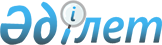 О признании утратившими силу постановлений акимата Астраханского районаПостановление акимата Астраханского района Акмолинской области от 26 февраля 2016 года № 42      В соответствии с законом Республики Казахстан от 23 января 2001 года "О местном государственном управлении и самоуправлении в Республики Казахстан", акимат Астраханского района ПОСТАНОВИЛ:

      1. Признать утратившими силу постановления акимата Астраханского района:

      постановление акимата Астраханского района "Об определении мест для осуществления выездной торговли в Астраханском районе" от 28 марта 2014 года № 98 (зарегистрировано в Департаменте юстиции Акмолинской области от 30 апреля 2014 года № 4145, опубликованного в районной газете "Маяк" от 23 мая 2014 года);

      постановление акимата Астраханского района "О внесении изменений в постановление акимата Астраханского района от 28 марта 2014 года № 98 "Об определении мест для осуществления выездной торговли в Астраханском районе" от 3 марта 2015 года № 52 (зарегистрировано в Департаменте юстиции Акмолинской области от 2 апреля 2015 года № 4723,опубликованного в районной газете "Маяк").

      2. Настоящее постановление вступает в силу со дня подписания.


					© 2012. РГП на ПХВ «Институт законодательства и правовой информации Республики Казахстан» Министерства юстиции Республики Казахстан
				
      Аким Астраханского района

Т.Ерсеитов
